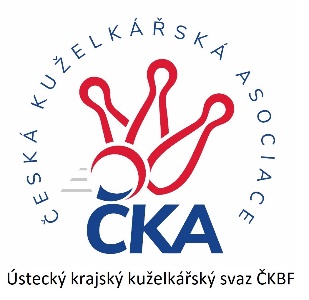         Z P R A V O D A J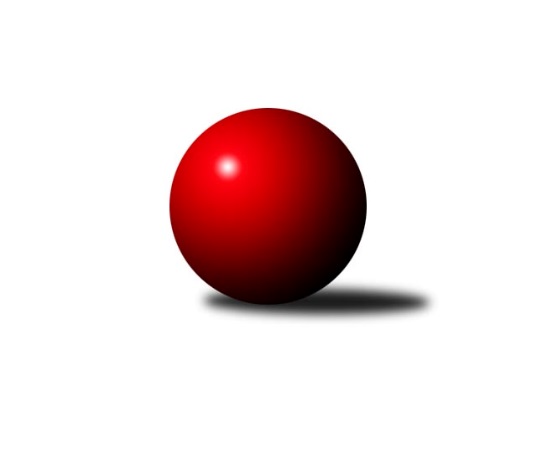 Č.14Ročník 2021/2022	5.2.2022Nejlepšího výkonu v tomto kole: 2643 dosáhlo družstvo: SKK Podbořany BKrajský přebor Ústeckého kraje 2021/2022Výsledky 14. kolaSouhrnný přehled výsledků:SKK Bílina	- TJ Elektrárny Kadaň B	2:6	2444:2493	7.0:5.0	4.2.SK Verneřice B	- KO Česká Kamenice	1:7	2418:2553	2.5:9.5	5.2.TJ VTŽ Chomutov B	- Sokol Ústí nad Labem	2:6	2273:2382	4.0:8.0	5.2.TJ Lokomotiva Žatec	- TJ Teplice Letná B	7:1	2588:2245	9.0:3.0	5.2.SKK Podbořany B	- TJ Lokomotiva Ústí n. L. C	6:2	2643:2628	5.5:6.5	5.2.Tabulka družstev:	1.	KO Česká Kamenice	12	8	2	2	67.0 : 29.0 	89.0 : 55.0 	 2492	18	2.	Sokol Spořice	12	8	1	3	58.0 : 38.0 	86.5 : 57.5 	 2441	17	3.	TJ Elektrárny Kadaň B	12	8	0	4	60.0 : 36.0 	81.5 : 62.5 	 2434	16	4.	Sokol Ústí nad Labem	13	8	0	5	59.5 : 44.5 	84.0 : 72.0 	 2429	16	5.	TJ Teplice Letná B	12	7	0	5	51.0 : 45.0 	75.5 : 68.5 	 2447	14	6.	SKK Podbořany B	12	7	0	5	46.5 : 49.5 	68.5 : 75.5 	 2392	14	7.	SKK Bílina	13	6	1	6	52.5 : 51.5 	84.5 : 71.5 	 2428	13	8.	TJ VTŽ Chomutov B	13	5	1	7	44.5 : 59.5 	71.0 : 85.0 	 2370	11	9.	TJ Lokomotiva Ústí n. L. C	13	5	0	8	48.5 : 55.5 	73.5 : 82.5 	 2423	10	10.	TJ Lokomotiva Žatec	13	4	0	9	43.5 : 60.5 	70.5 : 85.5 	 2391	8	11.	SK Verneřice B	13	0	1	12	21.0 : 83.0 	43.5 : 112.5 	 2267	1Podrobné výsledky kola:	 SKK Bílina	2444	2:6	2493	TJ Elektrárny Kadaň B	Jiří Pavelka	 	 206 	 226 		432 	 2:0 	 373 	 	197 	 176		Nataša Triščová	Jitka Šálková	 	 188 	 174 		362 	 1:1 	 410 	 	168 	 242		Kateřina Ambrová	Martin Čecho	 	 191 	 230 		421 	 2:0 	 409 	 	190 	 219		Robert Ambra	Josef Šíma *1	 	 217 	 167 		384 	 0:2 	 441 	 	240 	 201		Barbora Ambrová	Zdeněk Vítr	 	 199 	 204 		403 	 1:1 	 409 	 	224 	 185		Antonín Onderka	Lukáš Uhlíř	 	 239 	 203 		442 	 1:1 	 451 	 	232 	 219		Zdeněk Hošekrozhodčí: Zdeněk Vítrstřídání: *1 od 79. hodu Pavlína ČerníkováNejlepší výkon utkání: 451 - Zdeněk Hošek	 SK Verneřice B	2418	1:7	2553	KO Česká Kamenice	David Sekyra	 	 207 	 181 		388 	 0:2 	 418 	 	208 	 210		Vladislav Janda	Hana Machová	 	 187 	 179 		366 	 0:2 	 416 	 	196 	 220		Karel Kühnel	Miroslav Zítka *1	 	 257 	 159 		416 	 1:1 	 400 	 	219 	 181		David Chýlek	Pavlína Sekyrová	 	 206 	 239 		445 	 1:1 	 446 	 	201 	 245		Miloš Martínek	Kamila Ledwoňová	 	 210 	 182 		392 	 0:2 	 441 	 	223 	 218		Petr Šmelhaus	Ladislav Moravec	 	 194 	 217 		411 	 0.5:1.5 	 432 	 	215 	 217		Tomáš Malecrozhodčí: Milan Šelichastřídání: *1 od 51. hodu Michaela PěničkováNejlepší výkon utkání: 446 - Miloš Martínek	 TJ VTŽ Chomutov B	2273	2:6	2382	Sokol Ústí nad Labem	Filip Prokeš	 	 177 	 202 		379 	 0:2 	 432 	 	210 	 222		Petr Bílek	Jan Tůma	 	 165 	 151 		316 	 0:2 	 370 	 	184 	 186		Jindřich Wolf	Lenka Nováková	 	 213 	 207 		420 	 2:0 	 385 	 	196 	 189		Petr Kunt st.	Rudolf Tesařík	 	 187 	 194 		381 	 0:2 	 404 	 	201 	 203		Petr Kunt ml.	Milan Šmejkal	 	 201 	 178 		379 	 2:0 	 359 	 	187 	 172		Milan Schoř *1	Zbyněk Vytiska	 	 200 	 198 		398 	 0:2 	 432 	 	224 	 208		Petr Staněkrozhodčí: Rudolf Tesaříkstřídání: *1 od 51. hodu Petr KunešNejlepšího výkonu v tomto utkání: 432 kuželek dosáhli: Petr Bílek, Petr Staněk	 TJ Lokomotiva Žatec	2588	7:1	2245	TJ Teplice Letná B	Lubomír Ptáček	 	 209 	 201 		410 	 1:1 	 391 	 	179 	 212		Martin Soukup	Jiří Jarolím	 	 237 	 226 		463 	 2:0 	 333 	 	159 	 174		Jindřich Hruška	Zdeněk Ptáček st.	 	 199 	 247 		446 	 2:0 	 346 	 	169 	 177		Jaroslav Filip	Iveta Ptáčková	 	 197 	 231 		428 	 1:1 	 405 	 	199 	 206		Martin Pokorný	Pavel Vacinek	 	 201 	 183 		384 	 1:1 	 405 	 	199 	 206		Josef Jiřinský	Jan Čermák	 	 243 	 214 		457 	 2:0 	 365 	 	180 	 185		Karel Boušarozhodčí: Zdeněk Ptáček st.Nejlepší výkon utkání: 463 - Jiří Jarolím	 SKK Podbořany B	2643	6:2	2628	TJ Lokomotiva Ústí n. L. C	Marek Půta	 	 243 	 198 		441 	 1:1 	 429 	 	199 	 230		Slavomír Suchý	Pavel Stupka	 	 239 	 192 		431 	 1:1 	 445 	 	234 	 211		Marcela Bořutová	Vladislav Krusman	 	 201 	 221 		422 	 1.5:0.5 	 385 	 	201 	 184		Zdenek Ramajzl	Nela Šuterová	 	 223 	 222 		445 	 0:2 	 478 	 	226 	 252		Jan Zeman	Bára Zemanová	 	 253 	 216 		469 	 1:1 	 466 	 	244 	 222		Zdeněk Rauner	Kryštof Turek	 	 233 	 202 		435 	 1:1 	 425 	 	197 	 228		Alexandr Morócrozhodčí: Zdeněk AusbuherNejlepší výkon utkání: 478 - Jan ZemanPořadí jednotlivců:	jméno hráče	družstvo	celkem	plné	dorážka	chyby	poměr kuž.	Maximum	1.	Jan Zeman 	TJ Lokomotiva Ústí n. L. C	449.17	305.5	143.6	4.0	6/8	(478)	2.	Zdeněk Rauner 	TJ Lokomotiva Ústí n. L. C	435.26	296.1	139.1	5.5	7/8	(472)	3.	Tomáš Malec 	KO Česká Kamenice	433.50	299.3	134.2	5.3	6/6	(450)	4.	Miloš Martínek 	KO Česká Kamenice	431.75	296.6	135.1	7.2	6/6	(453)	5.	Tomáš Čecháček 	TJ Teplice Letná B	427.03	296.4	130.6	6.2	6/7	(474)	6.	Barbora Ambrová 	TJ Elektrárny Kadaň B	422.11	295.4	126.7	5.5	9/9	(465)	7.	Zdeněk Vítr 	SKK Bílina	421.89	287.9	133.9	6.7	6/8	(452)	8.	Lubomír Ptáček 	TJ Lokomotiva Žatec	421.02	289.2	131.8	6.5	7/8	(473)	9.	Kamil Srkal 	SKK Podbořany B	420.20	290.2	130.0	6.2	5/6	(455)	10.	Štefan Kutěra 	Sokol Spořice	419.69	292.5	127.2	6.7	7/7	(453)	11.	David Bouša 	TJ Teplice Letná B	419.03	294.9	124.1	7.9	6/7	(456)	12.	Jindřich Formánek 	TJ Teplice Letná B	418.92	293.5	125.4	8.0	6/7	(448)	13.	Lukáš Zítka 	SK Verneřice B	417.23	287.7	129.5	8.9	6/7	(443)	14.	Petr Andres 	Sokol Spořice	416.81	291.5	125.3	8.9	7/7	(466)	15.	Petr Kunt  ml.	Sokol Ústí nad Labem	416.65	284.5	132.1	8.2	7/7	(474)	16.	Josef Jiřinský 	TJ Teplice Letná B	416.15	294.7	121.5	8.5	5/7	(439)	17.	Karel Bouša 	TJ Teplice Letná B	416.05	295.4	120.6	7.1	7/7	(467)	18.	Lukáš Uhlíř 	SKK Bílina	415.89	292.1	123.7	5.5	7/8	(465)	19.	Zdeněk Ptáček  st.	TJ Lokomotiva Žatec	415.71	292.7	123.0	6.2	8/8	(446)	20.	Petr Šmelhaus 	KO Česká Kamenice	415.33	287.0	128.3	8.3	6/6	(441)	21.	Oldřich Lukšík  st.	Sokol Spořice	414.58	280.4	134.2	4.5	6/7	(458)	22.	Zbyněk Vytiska 	TJ VTŽ Chomutov B	413.50	287.3	126.3	7.5	7/7	(440)	23.	Zdeněk Hošek 	TJ Elektrárny Kadaň B	413.25	293.1	120.1	10.3	6/9	(466)	24.	Petr Staněk 	Sokol Ústí nad Labem	412.50	286.4	126.1	5.5	7/7	(464)	25.	Martin Vích 	SKK Bílina	411.63	282.3	129.4	6.7	8/8	(463)	26.	Karel Kühnel 	KO Česká Kamenice	408.86	293.2	115.6	7.7	6/6	(436)	27.	Horst Schmiedl 	Sokol Spořice	406.05	284.3	121.8	9.9	7/7	(441)	28.	Petr Kunt  st.	Sokol Ústí nad Labem	406.00	282.0	124.0	8.6	6/7	(443)	29.	Robert Ambra 	TJ Elektrárny Kadaň B	405.19	287.0	118.1	8.8	9/9	(430)	30.	Václav Kordulík 	Sokol Spořice	402.96	278.6	124.4	6.5	6/7	(443)	31.	Antonín Onderka 	TJ Elektrárny Kadaň B	402.67	282.0	120.7	5.3	7/9	(434)	32.	Leona Radová 	TJ VTŽ Chomutov B	402.60	283.8	118.8	8.1	5/7	(436)	33.	Kryštof Turek 	SKK Podbořany B	402.30	278.0	124.3	6.5	4/6	(436)	34.	Zuzana Tiličková 	TJ Lokomotiva Ústí n. L. C	402.17	285.6	116.6	10.1	6/8	(452)	35.	Petr Kuneš 	Sokol Ústí nad Labem	402.10	284.4	117.7	10.3	5/7	(419)	36.	David Chýlek 	KO Česká Kamenice	401.57	278.9	122.7	10.2	6/6	(436)	37.	Jitka Šálková 	SKK Bílina	400.61	283.0	117.6	6.9	7/8	(439)	38.	Václav Tajbl  st.	TJ Lokomotiva Žatec	400.37	288.8	111.6	8.1	6/8	(466)	39.	Radek Goldšmíd 	SKK Podbořany B	399.11	281.3	117.8	8.6	6/6	(452)	40.	Iveta Ptáčková 	TJ Lokomotiva Žatec	399.04	284.8	114.2	8.6	8/8	(435)	41.	Kateřina Ambrová 	TJ Elektrárny Kadaň B	398.15	279.0	119.2	8.8	9/9	(458)	42.	Monika Radová 	TJ VTŽ Chomutov B	398.00	286.5	111.5	9.8	5/7	(445)	43.	Jan Chvátal 	KO Česká Kamenice	397.08	281.1	116.0	11.6	4/6	(419)	44.	Ondřej Šmíd 	TJ VTŽ Chomutov B	395.60	279.2	116.4	10.4	5/7	(452)	45.	Jiří Pavelka 	SKK Bílina	393.73	273.8	120.0	8.3	8/8	(432)	46.	Šárka Uhlíková 	TJ Lokomotiva Žatec	392.33	280.8	111.6	9.0	6/8	(421)	47.	Miroslav Zítka 	SK Verneřice B	391.71	273.4	118.3	9.3	7/7	(447)	48.	Pavlína Sekyrová 	SK Verneřice B	391.27	280.9	110.3	8.5	7/7	(445)	49.	Ladislav Moravec 	SK Verneřice B	388.94	275.3	113.6	10.8	6/7	(452)	50.	Jiří Jarolím 	TJ Lokomotiva Žatec	387.40	275.5	111.9	11.3	6/8	(463)	51.	Jindřich Wolf 	Sokol Ústí nad Labem	386.86	274.1	112.8	10.1	7/7	(414)	52.	Vladislav Krusman 	SKK Podbořany B	386.19	281.8	104.4	10.9	6/6	(449)	53.	Milan Šmejkal 	TJ VTŽ Chomutov B	385.50	277.9	107.6	11.8	6/7	(434)	54.	Nataša Triščová 	TJ Elektrárny Kadaň B	385.46	276.8	108.6	12.4	8/9	(426)	55.	Vlastimil Heryšer 	SKK Podbořany B	383.00	273.8	109.3	8.5	4/6	(414)	56.	Filip Prokeš 	TJ VTŽ Chomutov B	380.90	283.9	97.0	14.5	5/7	(430)	57.	Zdenek Ramajzl 	TJ Lokomotiva Ústí n. L. C	377.52	276.6	100.9	15.1	8/8	(408)	58.	Ladislav Mandinec 	SKK Podbořany B	375.63	273.0	102.6	11.3	4/6	(406)	59.	Jiří Wetzler 	Sokol Spořice	375.29	273.5	101.8	12.2	7/7	(398)	60.	Alexandr Moróc 	TJ Lokomotiva Ústí n. L. C	374.58	263.8	110.8	14.0	6/8	(425)	61.	Hana Machová 	SK Verneřice B	342.13	257.0	85.1	18.1	6/7	(370)		Marek Půta 	SKK Podbořany B	441.00	308.0	133.0	6.0	1/6	(441)		Jan Čermák 	TJ Lokomotiva Žatec	438.50	303.0	135.5	8.0	2/8	(457)		Petr Bílek 	Sokol Ústí nad Labem	434.57	283.2	151.3	3.1	3/7	(446)		Pavel Stupka 	SKK Podbořany B	434.11	294.9	139.2	4.1	3/6	(441)		Jaroslav Seifert 	TJ Elektrárny Kadaň B	426.33	284.0	142.3	5.0	1/9	(458)		Bára Zemanová 	SKK Podbořany B	426.00	298.9	127.1	9.1	2/6	(476)		Jan Ambra 	TJ Elektrárny Kadaň B	424.00	280.6	143.4	4.2	5/9	(460)		Josef Málek 	Sokol Ústí nad Labem	423.25	293.0	130.3	5.8	4/7	(436)		Lenka Nováková 	TJ VTŽ Chomutov B	423.08	295.8	127.3	6.5	3/7	(450)		Jitka Jindrová 	Sokol Spořice	421.25	283.8	137.5	4.5	2/7	(447)		Jana Černíková 	SKK Bílina	420.00	288.0	132.0	6.0	1/8	(420)		Rudolf Březina 	TJ Teplice Letná B	419.13	291.9	127.3	7.4	4/7	(455)		Marcela Bořutová 	TJ Lokomotiva Ústí n. L. C	415.10	287.3	127.8	6.4	5/8	(445)		Nela Šuterová 	SKK Podbořany B	414.56	280.8	133.7	5.2	3/6	(495)		Martin Čecho 	SKK Bílina	413.20	291.2	122.0	7.8	5/8	(443)		Pavel Nováček 	Sokol Ústí nad Labem	411.00	295.0	116.0	10.0	1/7	(411)		Slavomír Suchý 	TJ Lokomotiva Ústí n. L. C	408.32	282.4	126.0	8.1	5/8	(429)		Michal Baša 	SKK Podbořany B	407.00	301.5	105.5	13.0	2/6	(413)		Karel Beran 	KO Česká Kamenice	405.67	281.1	124.6	6.8	2/6	(433)		Martin Pokorný 	TJ Teplice Letná B	405.50	282.5	123.0	9.5	2/7	(406)		Jan Brhlík  st.	TJ Teplice Letná B	405.00	290.5	114.5	9.5	2/7	(421)		Vladislav Janda 	KO Česká Kamenice	401.63	279.3	122.4	7.0	2/6	(418)		Rudolf Tesařík 	TJ VTŽ Chomutov B	397.53	286.7	110.9	12.7	3/7	(406)		Zdeněk Ptáček  ml.	TJ Lokomotiva Žatec	395.50	280.4	115.1	9.0	4/8	(421)		Jitka Sottnerová 	TJ Lokomotiva Ústí n. L. C	392.00	291.0	101.0	12.0	2/8	(396)		Martin Soukup 	TJ Teplice Letná B	391.00	280.0	111.0	12.0	1/7	(391)		Ladislav Elis  st.	SK Verneřice B	391.00	288.5	102.5	9.0	2/7	(396)		Jaroslav Vorlický 	TJ Lokomotiva Ústí n. L. C	390.67	276.0	114.7	10.0	3/8	(421)		Daniel Žemlička 	SK Verneřice B	390.60	272.5	118.2	9.0	4/7	(409)		David Sekyra 	SK Verneřice B	389.50	270.8	118.8	12.3	2/7	(397)		Zdeněk Novák 	TJ VTŽ Chomutov B	387.00	273.0	114.0	6.0	1/7	(387)		Josef Šíma 	SKK Bílina	385.13	273.4	111.8	9.4	4/8	(409)		Zdeněk Ausbuher 	SKK Podbořany B	385.00	298.0	87.0	16.0	1/6	(385)		Ladislav Elis  ml.	SK Verneřice B	384.22	268.3	115.9	11.2	3/7	(407)		Pavel Vacinek 	TJ Lokomotiva Žatec	384.00	256.0	128.0	6.0	1/8	(384)		Milan Mestek 	Sokol Spořice	383.00	253.0	130.0	6.0	1/7	(383)		Pavlína Černíková 	SKK Bílina	382.25	280.5	101.8	10.8	4/8	(448)		Jitka Váňová 	TJ VTŽ Chomutov B	380.00	277.0	103.0	10.0	1/7	(380)		Kamila Ledwoňová 	SK Verneřice B	379.75	264.8	115.0	10.8	2/7	(392)		Vlastimil Procházka 	SKK Podbořany B	379.00	268.5	110.5	11.0	2/6	(382)		Milan Schoř 	Sokol Ústí nad Labem	379.00	272.5	106.5	11.8	2/7	(427)		Milan Černý 	Sokol Spořice	378.50	273.5	105.0	14.0	2/7	(420)		Veronika Šílová 	SKK Bílina	378.00	265.0	113.0	5.0	1/8	(378)		Stanislav Novák 	TJ VTŽ Chomutov B	376.75	272.3	104.5	12.0	4/7	(400)		Lada Strnadová 	TJ Elektrárny Kadaň B	374.00	259.0	115.0	5.0	1/9	(374)		Michal Horňák 	TJ Teplice Letná B	374.00	263.0	111.0	19.0	1/7	(374)		Kristýna Vorlická 	TJ Lokomotiva Ústí n. L. C	370.00	263.0	107.0	6.0	1/8	(370)		Milan Hnilica 	TJ Teplice Letná B	365.22	264.0	101.2	12.9	3/7	(387)		Květuše Strachoňová 	TJ Lokomotiva Ústí n. L. C	345.00	240.0	105.0	10.0	1/8	(345)		Jaroslav Filip 	TJ Teplice Letná B	341.67	257.0	84.7	12.7	3/7	(362)		Pavla Vacinková 	TJ Lokomotiva Žatec	341.00	281.0	60.0	27.0	1/8	(341)		Veronika Rajtmajerová 	TJ Lokomotiva Žatec	335.00	243.0	92.0	16.3	3/8	(349)		Jindřich Hruška 	TJ Teplice Letná B	333.00	257.0	76.0	26.0	1/7	(333)		Jan Tůma 	TJ VTŽ Chomutov B	316.00	223.0	93.0	19.0	1/7	(316)Sportovně technické informace:Starty náhradníků:registrační číslo	jméno a příjmení 	datum startu 	družstvo	číslo startu24957	Jan Čermák	05.02.2022	TJ Lokomotiva Žatec	1x25008	Jindřich Hruška	05.02.2022	TJ Teplice Letná B	1x10149	Martin Soukup	05.02.2022	TJ Teplice Letná B	1x24130	Pavel Vacinek	05.02.2022	TJ Lokomotiva Žatec	1x25696	Martin Pokorný	05.02.2022	TJ Teplice Letná B	1x
Hráči dopsaní na soupisku:registrační číslo	jméno a příjmení 	datum startu 	družstvo	2193	Jaroslav Filip	05.02.2022	TJ Teplice Letná B	13249	Jan Tůma	05.02.2022	TJ VTŽ Chomutov B	19420	Marek Půta	05.02.2022	SKK Podbořany B	Program dalšího kola:15. kolo11.2.2022	pá	16:45	KO Česká Kamenice - SKK Bílina	11.2.2022	pá	17:00	TJ Lokomotiva Ústí n. L. C - TJ Lokomotiva Žatec	12.2.2022	so	9:00	Sokol Spořice - SK Verneřice B				TJ Teplice Letná B - -- volný los --	12.2.2022	so	9:00	TJ Elektrárny Kadaň B - Sokol Ústí nad Labem	12.2.2022	so	14:00	SKK Podbořany B - TJ VTŽ Chomutov B	Nejlepší šestka kola - absolutněNejlepší šestka kola - absolutněNejlepší šestka kola - absolutněNejlepší šestka kola - absolutněNejlepší šestka kola - dle průměru kuželenNejlepší šestka kola - dle průměru kuželenNejlepší šestka kola - dle průměru kuželenNejlepší šestka kola - dle průměru kuželenNejlepší šestka kola - dle průměru kuželenPočetJménoNázev týmuVýkonPočetJménoNázev týmuPrůměr (%)Výkon6xJan ZemanLok. Ústí C4781xJiří JarolímŽatec112.734634xBára ZemanováPodbořany B4696xJan ZemanLok. Ústí C112.224786xZdeněk RaunerLok. Ústí C4662xMiloš MartínekČ. Kamenice111.834461xJiří JarolímŽatec4631xPavlína SekyrováVerneřice B111.584451xJan ČermákŽatec4573xZdeněk HošekEl. Kadaň B111.384513xZdeněk HošekEl. Kadaň B4511xJan ČermákŽatec111.27457